Wychowanie fizyczne   3.04.2020.  Klasa VIITemat 6:  Ćwiczenia  wzmacniające odcinek lędźwiowy kręgosłupa.Uczeń poznaje jakie znaczenie ma aktywność fizyczna. Opisuje piramidę żywienia i aktywności fizycznej.Dzisiaj mam dla Was propozycję na zmęczone mięśnie odcinka lędźwiowego kręgosłupa.Wykonaj kilka prostych ćwiczeń o dowolnej porze dnia pamiętając o zasadach:Przed ćwiczeniami wietrzymy pokój.Wszystkie ćwiczenia wykonuj starannie.Sami się kontrolujemy podczas wykonywanych ćwiczeń.W trakcie ćwiczeń słuchaj ulubionej muzyki.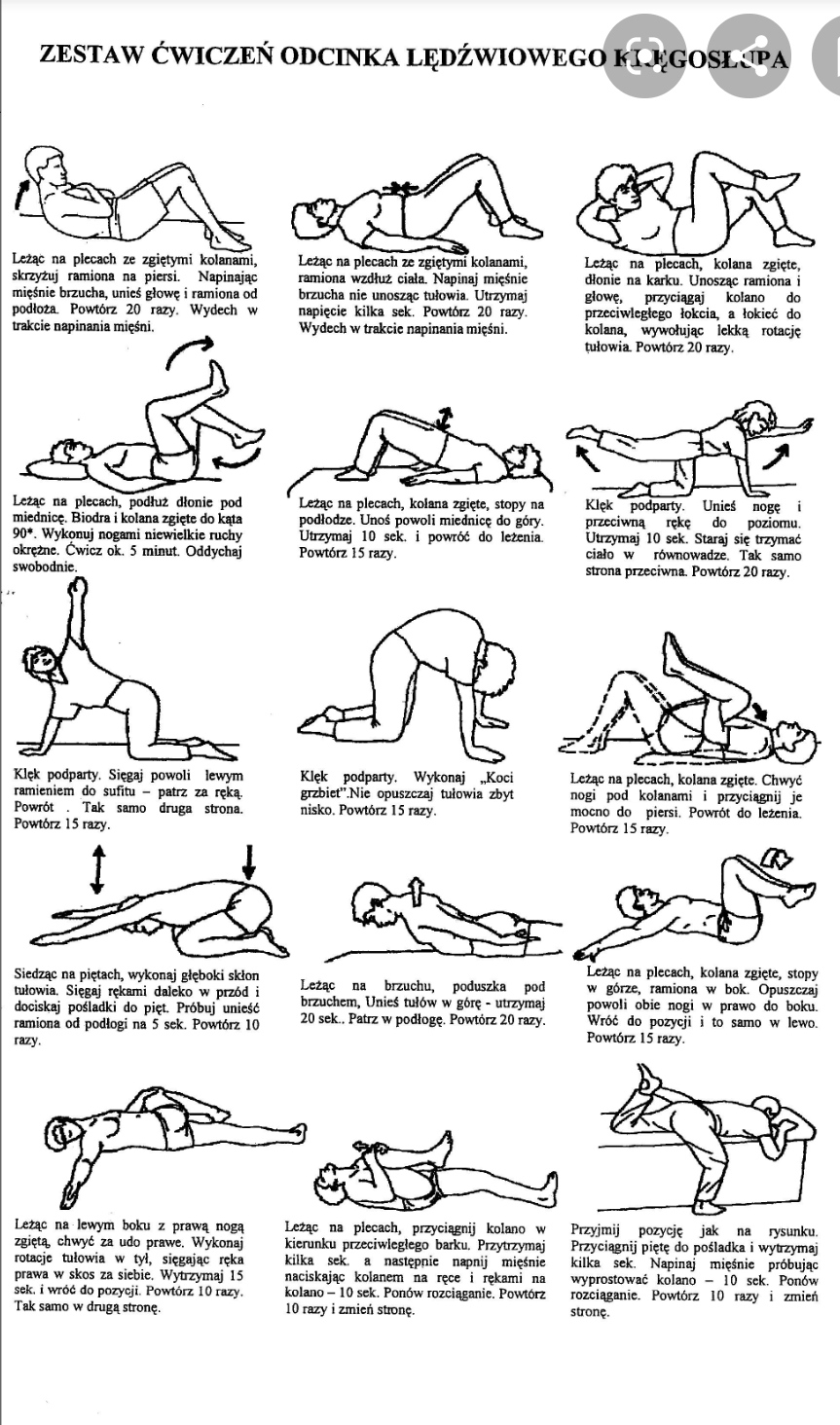 Zastanów się w jakim stopniu stosujesz się do zasad z piramidy.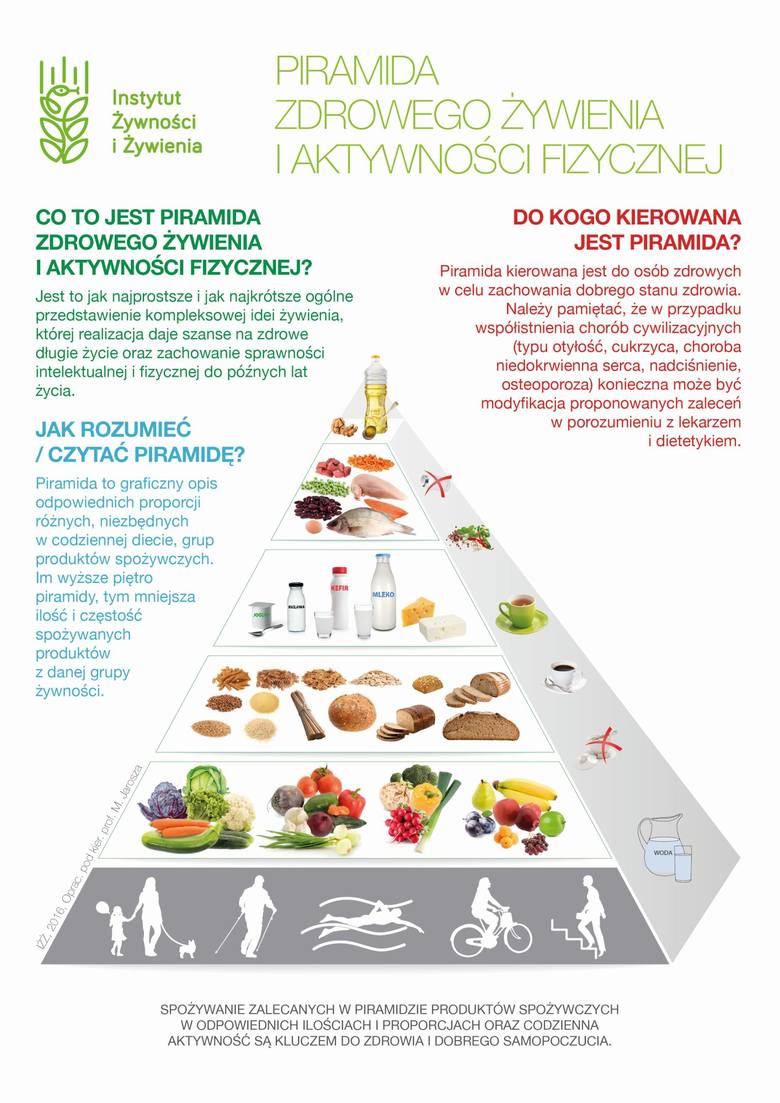 Miłej lektury.